Задачи: Образовательные: Закреплять знания детей о гласных и согласных звуках. Закреплять умения детей определять наличие заданного звука в слове. Продолжать учить определять количество слогов в слове. Закреплять графические образы букв  А, О, И, У, Э, Ы. закрепить  звуко-буквенный  анализ слова Маша, Миша. Учить составлять предложение, разгадывать ребус.Развивающие:Развивать речь, внимание, мышление.Развивать зрительное восприятие, фонематический слух.Воспитательные:Воспитывать доброжелательные отношения друг к другу, желание говорить красиво, правильно.Формировать навыки сотрудничества, самостоятельность, инициативность.Методические приёмы:Музыкальное сопровождение. Словесный (вопросы, объяснение).Наглядный (картинки, показ артикуляции). Игровой (Д/и «Найди пару», «Узнай звук», «Найди звук»,). Практический (упражнения). Наблюдение за работой детей, советы.Оборудование: Демонстрационный материал: музыка из м/ф «Маша и медведь»: «Про следы», знаки-символы звуков (звуковички), листы с предметными картинками, буквы, корзина, , цветные карандаши, большая картинка с изображением игрушек, схема с фишками, игрушки Маши и Медведя, слайд  для составления предложения, ребус.Раздаточный материал: карточки  с картинкой и схемой, фишки для звуко-буквенного анализа, буквы.Ход деятельности:I. Организационный момент. (дети располагаются на скамейках)- Ребята, у нас сегодня гости, поздороваемся с гостями. (дети здороваются) Вы рады их видеть? Покажите, как вы рады приходу гостей. (улыбаются гостям)- Молодцы! Здесь они оказались не случайно! Гости хотят посмотреть, чему мы научились с вами на занятиях по обучению грамоте.- Посмотрите на меня, повторим с вами правило речи:Каждый день всегда, вездеНа занятиях, в игреВерно, чётко говоримНикуда мы не спешим!1.- Ребята, какое сейчас время года? - Назовите приметы зимы?- Закройте глаза и представьте, что мы с вами оказались в зимнем  лесу.  (в этот момент появляется корзинка)- Откройте глаза, посмотрите, кто-то забыл корзинку в лесу!- Как вы думаете, кто же мог её здесь оставить? (ответы детей, звучит музыка из м/ф «Маша и медведь»: песенка «Про следы»)- Узнали кто этот герой? Ну, конечно же, это Маша!- Как вы думаете, куда же Маша так спешила, что оставила корзинку? (ответы детей)- Да, искать Мишку. А направлялась Маша к нам, вот и оставила корзинку.- Посмотрим, что же Маша нам несла. (дети подходят к корзинке и находят в ней звуковичков с разной артикуляцией)- Звуковички так дружно сидят в корзинке, помогите узнать их. (воспитатель вместе с детьми рассматривают звуковичков и по артикуляции губ определяют, какой звук)- Что нам помогло узнать звуковичков?- Правильно, по положению губ. А по другому, ребята, это называется АРТИКУЛЯЦИЯ.- Это, ребята, работа органов речи при произнесении звуков. Вспомним, какие органы речи помогают нам произносить звуки?- Какие это звуки? (гласные) Почему? (их можно пропеть, протянуть, и при произнесении звуков воздух не встречает преграды)- Каким цветом обозначаются гласные? (красным) Поэтому звуковички всегда в красных башмачках!- Молодцы! (звуковички выкладываю в карзинки)- Ребята, посмотрите у каждого у вас под скамеечкой лежат буквы. Возьмите каждый по букве.- Расставьте буквы к соответствующим звуковичкам. Будьте внимательны!- Ребята, чем отличается буква от звука? (звуки мы слышим и произносим, а буквы - пишем и видим) 2. Игра «Найди звук»- Ветер принёс нам ещё листочки. (на столах)- А как называется явление природы, когда идет снег, снежинки кружиться, дует ветер?- Правильно! Это снегопад.- Звуковички заскучали и хотят с вами поиграть, проходите за столы.(дети  садятся за столы по пять человек)- С ребятами этого стола будет играть звуковичок [о], с другим - [э], ... [и], ... [ы] .- На ваших листочках изображены картинки и схемы к ним. Что же мы будем делать? (ответы детей)- Вам нужно выделить голосом данный звук в слове, определить место этого звука в слове и закрасить соответствующий круг.- Каким цветом?(Следить за осанкой детей. Одного ребёнка  вызываю к доске: в слове «игрушки» найти звук [и], обозначить фишками на схеме место звука в слове)- Определим с вами, слово «игрушки» длинное или короткое слово?- Докажите! Что нужно сделать?- Правильно! Разделить слово на части, или слоги. Сколько слогов?(дети хлопками определяют количество слогов в слове)- Ребята, как ещё узнать сколько слогов в слове?- Раскрою вам секрет: сколько в слове гласных звуков - столько и слогов.- Какие же звуки и сколько мы слышим в слове «игрушки»?- Молодцы!3. Звукобуквенный анализ слова Маша, Миша.- Ребята, Маша уже давно гуляет по лесу, ну вот наконец-то пришла к нам(показываю игрушку куклы Машу)- Дети, возьмем сейчас наши пеналы и схемы, и сделаем выложим звукобуквенный анализ слова Маша. На доске прилепляю 4-х звуковую схему. что это означает?- Эльза, пойдёт к доске и вместе с детьми сделаем анализ слова Маша.- Прочитаем слово. Я веду указкой, а вы - протяжно поёте каждый звук в слове. Равиль, почему второй звук у тебя отмечен красной фишкой? Сколько слогов в этом слове? (Аналогично проводим следущ.слова Миша).- Артур, почему у тебя первая фишка зеленого цвета?-молодцы, мы без проблем справились и с этим заданием..4.  Игра- физ.минутка «Найди пару»- Посмотрите, у вас на столах картинки , они все разные и все начинаются на разные звуки. Возьмем по одному листочку и выйдем на ковер.  - Внимательно посмотрите, что нарисовано на вашей картинке и картинке соседа, и подумайте с какого звука начинается данное слово.- А сейчас мы потанцуем с картинками под музыку, но как только музыка закончится, вы должны найти себе ту пару, у которой название картинки начинается с того же звука, что и у вас.- Держите картинки так, чтобы их было видно. (дети под музыку танцуют с листочками; пары: арбуз-апельсин, улитка-утюг, овощи-облако; индюк, эскимо))- Амир и Леня, какой звук объединяет вашу пару? Почему? (Воспитатель отмечает детей, которые первые и правильно выполнили задание)- Захар и Дарина, почему вы не нашли себе пару? (названия картинок начинаются с разных звуков).Игорь и Анюта, давайте посмотрим что нарисовано у вас на картинках (Дерево и Яблоко) -Правильно на русском языке они не подходят, а если мы их сейчас переведем на татарский язык, то получиться агач хэм алма, что можно сказать про эти слова. (образуется пара)-молодцы!- Ребята, почему нам не повстречалась картинка, название которой бы начиналось со звука [ы]?(звук [ы] встречается только в середине и в конце слова)Теперь все рисунки сложим на стол, в конце занятия я вам разрешу их раскрасить цветные карандашами.4. Поиграли, а теперь я предлагаю вам присесть и обратить внимание на экран. -посмотрите здесь у нас Маша и Медведь наши герои .- Они так рады встрече и хотят поиграть с вами, предлагают разгадать ребус.- Что это? (картинки: кукла, мяч, корзинка с грибами)- Кто это? (Маша, Медведь)- А сейчас я добавлю буквы, посмотрим что же получится?У   И .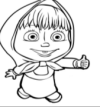 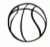 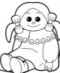 А У  .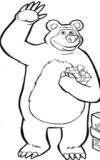 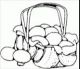 - Что у нас получилось? (Предложения: У Маши мяч и кукла. А у Миши корзина с грибами.)- Предложение - это совокупность слов, которые связаны между собой по смыслу. А в конце предложения всегда стоит точка.- Попробуем поменять слова в предложении. (дети сами меняют слова и читают предложения- Молодцы, ребята!5. (след.слайд) ребята, а что же здесь изображено?-правильно схема предложения. Давайте разберем первую схему, сколько слов должно быть в этом предложения ? (три лова, дети сомостоятельно придумывают предложения) аналогично дети составляют предложение из 4-х слов. Что такое предложения?-Что ставим в конце предложения? 6. Итог занятия.- Какие звуки мы вспомнили?- Какие это звуки? Почему?- Чем звуки обозначаются на письме?- Чем звуки отличаются от букв?- Какие задания были интересными, и понравились вам больше?- Что вызвало трудности,- вы сегодня молодцы, я очень довольна вами!Муниципальное автономноедошкольное образовательное учреждение«Детский сад общеразвивающего вида № 58»Обучение грамоте подготовительная группа«Путешествие с Машей»Составила воспитатель  группы № 4Васкина А.НФевраль  2015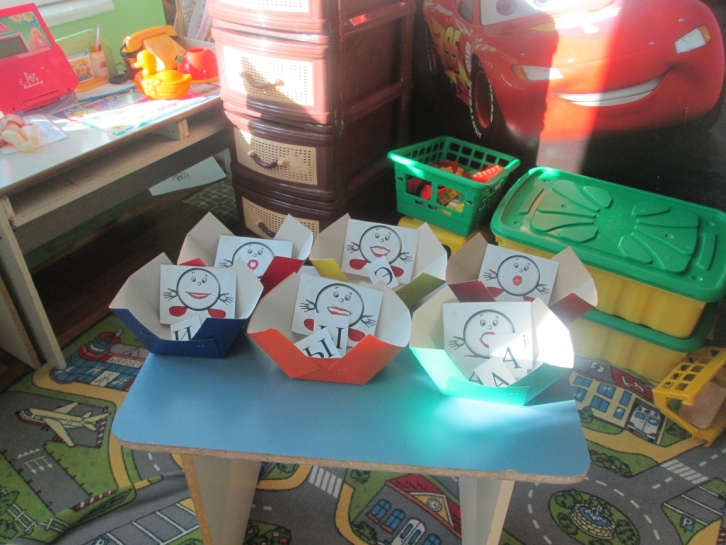 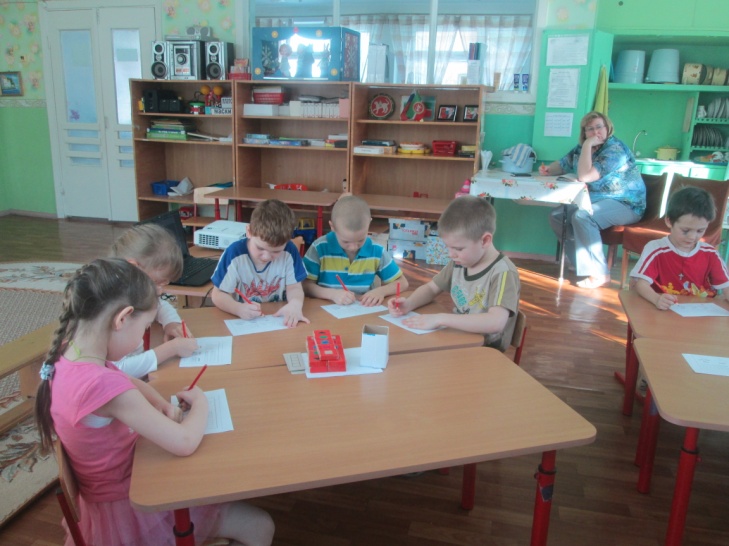 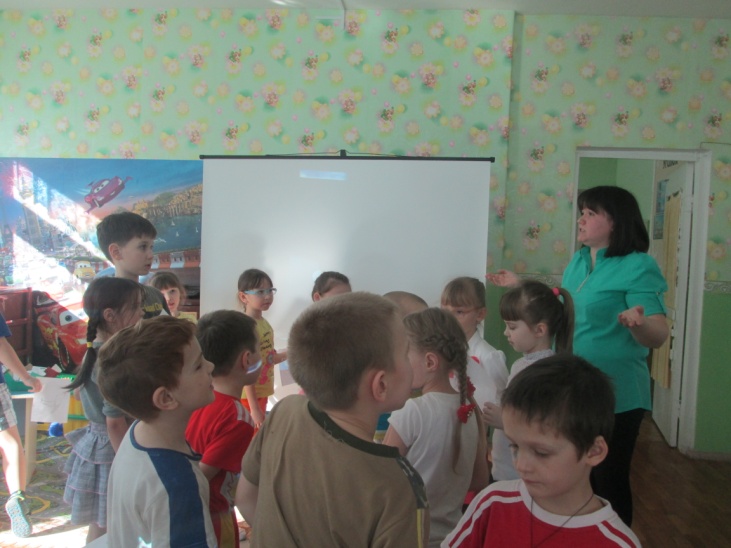 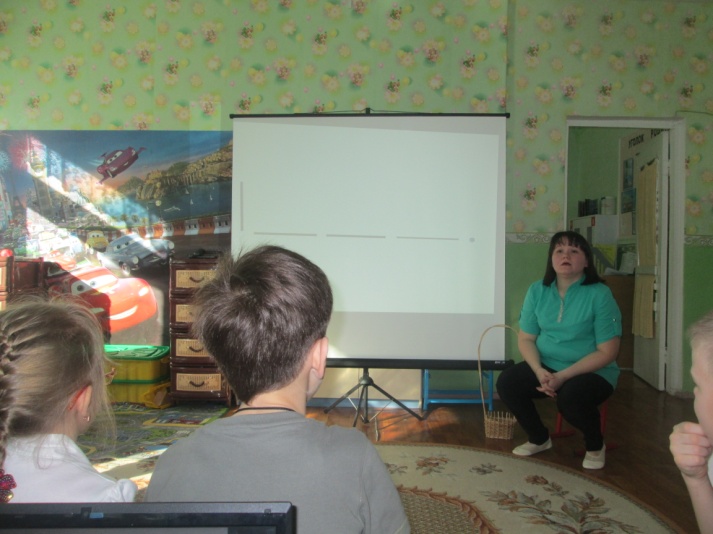 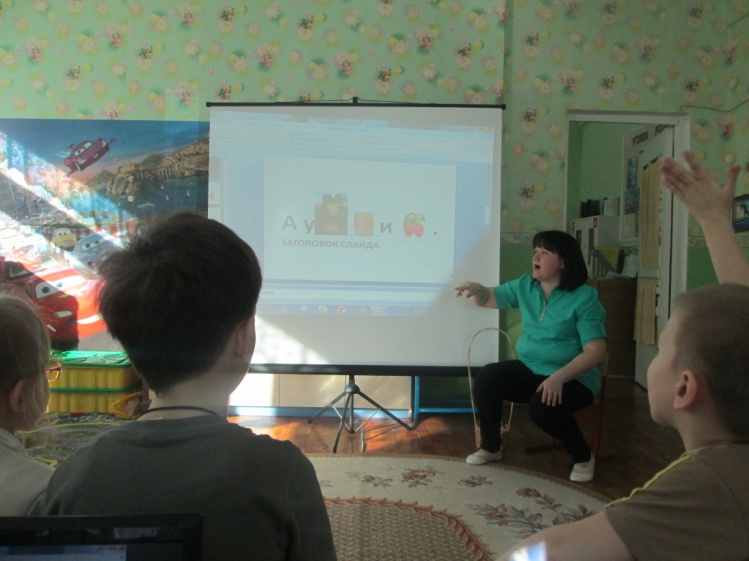 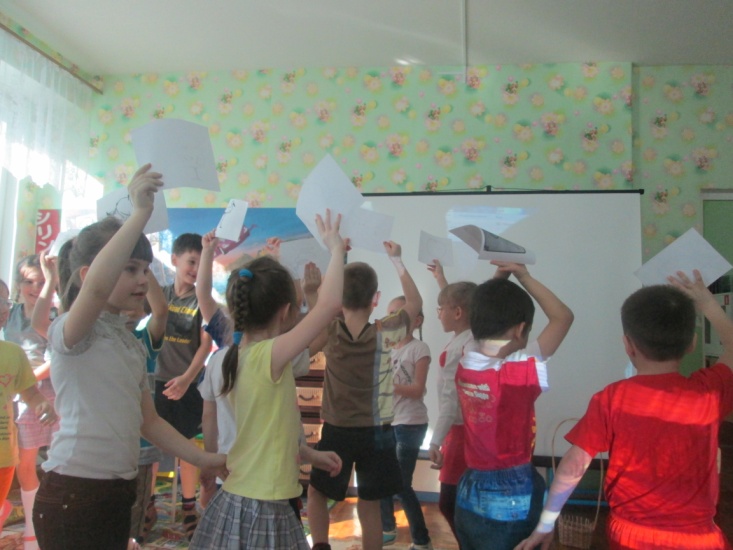 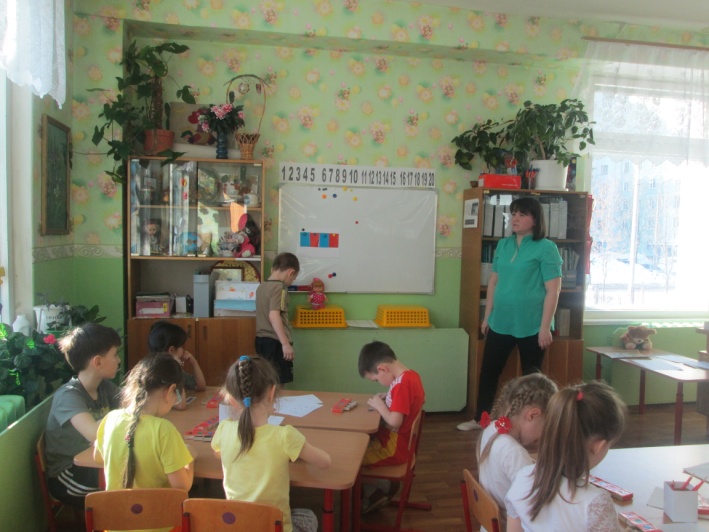 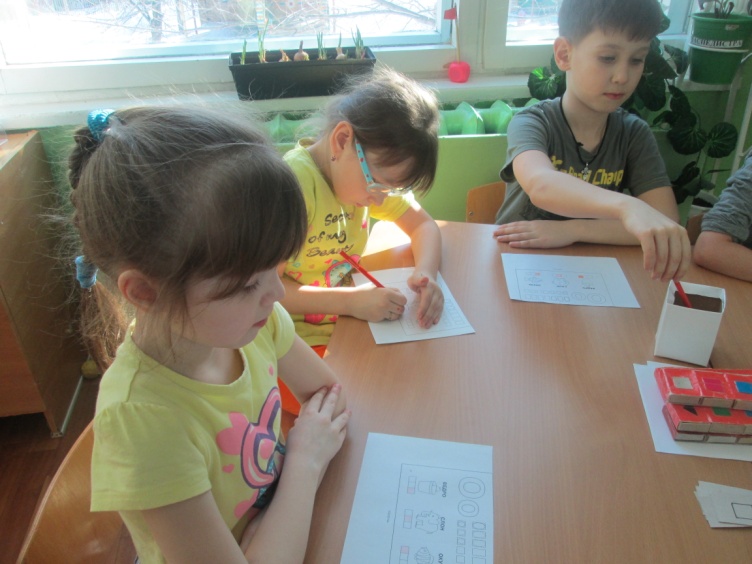 